          Tu  -  TERZA UNIVERSITÀ -  2022/23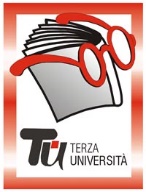                                                          Provincia - SECONDA FASECASAZZAReferenti: Elide Longa e Sergio BettoniIscrizioni e informazioni: Associazione Il Melograno APS, via Nazionale 90Informazioni: Biblioteca Comunale, c/o MunicipioSede dei corsi: Sala Consiliare, piazza della Pieve, ore 15-17.15N.B. I costi indicati sono previsti per minimo 30 partecipanti; se il numero dei partecipanti fosse inferiore a 30, il costo potrà subire un ricalcolo.Calendario  Ridurre a 7Modulo  n°115FILOSOFIA E SCRITTURA:ITINERARI DI FILOSOFIA ANTICADocenteLuciano CristianoGiornoLunedìOrario15.00 - 17.15PeriodoDal 09.01.2023 al 20.02.2023 (7 incontri), (€ 28,00)SedeSala Consiliare, piazza della PieveArgomentoFILOSOFIAPresentazioneIl percorso è sorretto dalla persuasione che sia di estrema importanza portare il pensiero filosofico fuori dal mondo accademico: non solo per la profonda bellezza insita nello studio dell'antichità̀, ma anche per l'universalità, la forza e l'attualità̀ dei concetti che, emersi dalle radici della nostra cultura, sono ancora oggi il pungolo delle nostre coscienze. Il mondo di oggi è così mutevole che quasi sfugge sotto i nostri occhi la possibilità̀ di catturarne il senso. Il compito della filosofia è quello di portare le persone a soffermarsi sulle domande fondamentali dell'uomo e della vita, senza la fretta di trovare una risposta. Filosofia significa abitare la vita cercando di sostare nella meraviglia.Tutor109.01.2023Il mondo dell'oralità
216.01.2023Il mondo della scrittura
323.01.2023Il mondo della filosofia
430.01.2023I presocratici
506.02.2023I sofisti
613.02.2023Socrate720.02.2023PlatoneAristotele
La filosofia ellenisticaLa filosofia nel mondo romano